*Sila lampirkan penyata kewangan terkini daripada Pejabat Bendahari*please attach the financial transaction slip from Bursar’s office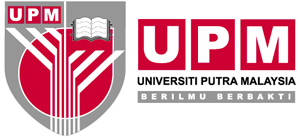 LAPORAN KEMAJUAN BERKALA PROJEK SKIM GERAN PEMINDAHAN ILMU (KTGS)   PROGRESS REPORT FORM FOR PROJECT UNDER KNOWLEDGE TRANSFER  GRANT SCHEME (KTGS@PTJ)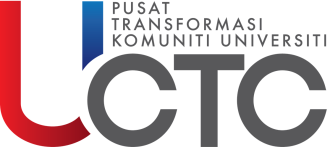 Borang ini perlu dikemukakan kepada Pusat Transformasi Komuniti Universiti (UCTC), UPM This form needs to be submitted to Universiti Community Transformation Centre (UCTC), UPM Borang ini perlu dikemukakan kepada Pusat Transformasi Komuniti Universiti (UCTC), UPM This form needs to be submitted to Universiti Community Transformation Centre (UCTC), UPM Borang ini perlu dikemukakan kepada Pusat Transformasi Komuniti Universiti (UCTC), UPM This form needs to be submitted to Universiti Community Transformation Centre (UCTC), UPM Borang ini perlu dikemukakan kepada Pusat Transformasi Komuniti Universiti (UCTC), UPM This form needs to be submitted to Universiti Community Transformation Centre (UCTC), UPM Borang ini perlu dikemukakan kepada Pusat Transformasi Komuniti Universiti (UCTC), UPM This form needs to be submitted to Universiti Community Transformation Centre (UCTC), UPM Borang ini perlu dikemukakan kepada Pusat Transformasi Komuniti Universiti (UCTC), UPM This form needs to be submitted to Universiti Community Transformation Centre (UCTC), UPM Borang ini perlu dikemukakan kepada Pusat Transformasi Komuniti Universiti (UCTC), UPM This form needs to be submitted to Universiti Community Transformation Centre (UCTC), UPM Borang ini perlu dikemukakan kepada Pusat Transformasi Komuniti Universiti (UCTC), UPM This form needs to be submitted to Universiti Community Transformation Centre (UCTC), UPM Borang ini perlu dikemukakan kepada Pusat Transformasi Komuniti Universiti (UCTC), UPM This form needs to be submitted to Universiti Community Transformation Centre (UCTC), UPM MAKLUMAT AM PROJEK  GENERAL PROJECT DETAILSMAKLUMAT AM PROJEK  GENERAL PROJECT DETAILSMAKLUMAT AM PROJEK  GENERAL PROJECT DETAILSMAKLUMAT AM PROJEK  GENERAL PROJECT DETAILSMAKLUMAT AM PROJEK  GENERAL PROJECT DETAILSMAKLUMAT AM PROJEK  GENERAL PROJECT DETAILSMAKLUMAT AM PROJEK  GENERAL PROJECT DETAILSMAKLUMAT AM PROJEK  GENERAL PROJECT DETAILSMAKLUMAT AM PROJEK  GENERAL PROJECT DETAILSTajuk ProjekProject Title:Tajuk ProjekProject Title:Tajuk ProjekProject Title:Nombor Kod ID Projek*ID Project Code No.*Sistem HistafNombor Kod ID Projek*ID Project Code No.*Sistem HistafNombor Kod ID Projek*ID Project Code No.*Sistem HistafTarikh mula projek Commencement date:       Tarikh mula projek Commencement date:       Tarikh mula projek Commencement date:       Tarikh tamat projek           End date:Tarikh tamat projek           End date:Tarikh tamat projek           End date:Tempoh projek (bulan)Project duration (month)Tempoh projek (bulan)Project duration (month)Tempoh projek (bulan)Project duration (month)Bidang Tumpuan Utama mengikut KlusterKey Result Area by Cluster:Bidang Tumpuan Utama mengikut KlusterKey Result Area by Cluster:Bidang Tumpuan Utama mengikut KlusterKey Result Area by Cluster:Jenis Program Komuniti  Type of Programme Jenis Program Komuniti  Type of Programme Jenis Program Komuniti  Type of Programme Alamat Tempat Projek /Postal Address of Project SiteAlamat Tempat Projek /Postal Address of Project SiteAlamat Tempat Projek /Postal Address of Project SiteNama Ketua Projek/ Project Leader’s Name:Nama Ketua Projek/ Project Leader’s Name:Nama Ketua Projek/ Project Leader’s Name:PTJ Institution:PTJ Institution:PTJ Institution:JabatanDepartment:JabatanDepartment:JabatanDepartment:No. Telefon Telephone Number:No. Telefon Telephone Number:No. Telefon Telephone Number:No StafStaff Number:                           No StafStaff Number:                           No StafStaff Number:                           E-mel E-mail:E-mel E-mail:E-mel E-mail:Nama Ahli Projek  Co-Project’s NameNama Ahli Projek  Co-Project’s NameNama Ahli Projek  Co-Project’s NamePTJInstitutionJabatan/MakmalDepartment/LaboratoryJabatan/MakmalDepartment/LaboratoryTelefonTelephoneTelefonTelephoneTelefonTelephoneLAPORAN KEMAJUAN  PROGRESS REPORTLAPORAN KEMAJUAN  PROGRESS REPORTLAPORAN KEMAJUAN  PROGRESS REPORTLAPORAN KEMAJUAN  PROGRESS REPORTLAPORAN KEMAJUAN  PROGRESS REPORTLAPORAN KEMAJUAN  PROGRESS REPORTLAPORAN KEMAJUAN  PROGRESS REPORTLAPORAN KEMAJUAN  PROGRESS REPORTLAPORAN KEMAJUAN  PROGRESS REPORTObjektif ProjekProject Objective(s)Objektif ProjekProject Objective(s)Objektif ProjekProject Objective(s)Ringkasan aktiviti projek dalam tempoh laporan.  Summary of the progress report:Ringkasan aktiviti projek dalam tempoh laporan.  Summary of the progress report:Ringkasan aktiviti projek dalam tempoh laporan.  Summary of the progress report:Bilangan Penglibatan (Jika Ada) No. of Involvement (If Any)Bilangan Penglibatan (Jika Ada) No. of Involvement (If Any)Bilangan Penglibatan (Jika Ada) No. of Involvement (If Any)Hasil Projek / Project OutcomeHasil Projek / Project OutcomeHasil Projek / Project OutcomeImpak Projek / Project ImpactImpak Projek / Project ImpactImpak Projek / Project ImpactPencapaian milestone/ Milestone’s achievementPencapaian milestone/ Milestone’s achievementPencapaian milestone/ Milestone’s achievementPencapaian milestone/ Milestone’s achievementPencapaian milestone/ Milestone’s achievementPencapaian milestone/ Milestone’s achievementPencapaian milestone/ Milestone’s achievementPencapaian milestone/ Milestone’s achievementPencapaian milestone/ Milestone’s achievementBilMilestoneTarikh jangkaan selesai Tarikh jangkaan selesai Tarikh jangkaan selesai Tarikh jangkaan selesai Status(Selesai / Belum Selesai / sedang dijalankan)Status(Selesai / Belum Selesai / sedang dijalankan)Status(Selesai / Belum Selesai / sedang dijalankan)1.2.3.4.5.6.7. Perlaksanaan dan prestasi projek / implementation and progress of project: Perlaksanaan dan prestasi projek / implementation and progress of project: Perlaksanaan dan prestasi projek / implementation and progress of project: Perlaksanaan dan prestasi projek / implementation and progress of project: Perlaksanaan dan prestasi projek / implementation and progress of project: Perlaksanaan dan prestasi projek / implementation and progress of project: Perlaksanaan dan prestasi projek / implementation and progress of project: Perlaksanaan dan prestasi projek / implementation and progress of project: Perlaksanaan dan prestasi projek / implementation and progress of project:Isu dan masalah yang dihadapi.  Issues and problems/constraints forces, if any:  Huraian Isu dan Masalah.  Description of issues and problems  Cadangan Penyelesaian. Proposed solution(s)Isu dan masalah yang dihadapi.  Issues and problems/constraints forces, if any:  Huraian Isu dan Masalah.  Description of issues and problems  Cadangan Penyelesaian. Proposed solution(s)Isu dan masalah yang dihadapi.  Issues and problems/constraints forces, if any:  Huraian Isu dan Masalah.  Description of issues and problems  Cadangan Penyelesaian. Proposed solution(s)Isu dan masalah yang dihadapi.  Issues and problems/constraints forces, if any:  Huraian Isu dan Masalah.  Description of issues and problems  Cadangan Penyelesaian. Proposed solution(s)Isu dan masalah yang dihadapi.  Issues and problems/constraints forces, if any:  Huraian Isu dan Masalah.  Description of issues and problems  Cadangan Penyelesaian. Proposed solution(s)Isu dan masalah yang dihadapi.  Issues and problems/constraints forces, if any:  Huraian Isu dan Masalah.  Description of issues and problems  Cadangan Penyelesaian. Proposed solution(s)Isu dan masalah yang dihadapi.  Issues and problems/constraints forces, if any:  Huraian Isu dan Masalah.  Description of issues and problems  Cadangan Penyelesaian. Proposed solution(s)Isu dan masalah yang dihadapi.  Issues and problems/constraints forces, if any:  Huraian Isu dan Masalah.  Description of issues and problems  Cadangan Penyelesaian. Proposed solution(s)Isu dan masalah yang dihadapi.  Issues and problems/constraints forces, if any:  Huraian Isu dan Masalah.  Description of issues and problems  Cadangan Penyelesaian. Proposed solution(s)9.           Penarafan Bintang. Star Rating              Sila tandakan pencapaian projek mengikut penarafan bintang seperti berikut (Rujuk L1):                   Please tick your project achievement by star rating below (Refer to L1):                             1*               (Jaringan Hubungan)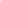                              2**             (Sokongan dan Penglibatan)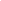                              3***           (Perubahan Pengetahuan, Kemahiran, Sikap dan Aspirasi)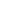                              4****         (Perubahan Amalan)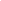                              5*****       (Pengehakupayaan)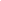 9.           Penarafan Bintang. Star Rating              Sila tandakan pencapaian projek mengikut penarafan bintang seperti berikut (Rujuk L1):                   Please tick your project achievement by star rating below (Refer to L1):                             1*               (Jaringan Hubungan)                             2**             (Sokongan dan Penglibatan)                             3***           (Perubahan Pengetahuan, Kemahiran, Sikap dan Aspirasi)                             4****         (Perubahan Amalan)                             5*****       (Pengehakupayaan)9.           Penarafan Bintang. Star Rating              Sila tandakan pencapaian projek mengikut penarafan bintang seperti berikut (Rujuk L1):                   Please tick your project achievement by star rating below (Refer to L1):                             1*               (Jaringan Hubungan)                             2**             (Sokongan dan Penglibatan)                             3***           (Perubahan Pengetahuan, Kemahiran, Sikap dan Aspirasi)                             4****         (Perubahan Amalan)                             5*****       (Pengehakupayaan)9.           Penarafan Bintang. Star Rating              Sila tandakan pencapaian projek mengikut penarafan bintang seperti berikut (Rujuk L1):                   Please tick your project achievement by star rating below (Refer to L1):                             1*               (Jaringan Hubungan)                             2**             (Sokongan dan Penglibatan)                             3***           (Perubahan Pengetahuan, Kemahiran, Sikap dan Aspirasi)                             4****         (Perubahan Amalan)                             5*****       (Pengehakupayaan)9.           Penarafan Bintang. Star Rating              Sila tandakan pencapaian projek mengikut penarafan bintang seperti berikut (Rujuk L1):                   Please tick your project achievement by star rating below (Refer to L1):                             1*               (Jaringan Hubungan)                             2**             (Sokongan dan Penglibatan)                             3***           (Perubahan Pengetahuan, Kemahiran, Sikap dan Aspirasi)                             4****         (Perubahan Amalan)                             5*****       (Pengehakupayaan)9.           Penarafan Bintang. Star Rating              Sila tandakan pencapaian projek mengikut penarafan bintang seperti berikut (Rujuk L1):                   Please tick your project achievement by star rating below (Refer to L1):                             1*               (Jaringan Hubungan)                             2**             (Sokongan dan Penglibatan)                             3***           (Perubahan Pengetahuan, Kemahiran, Sikap dan Aspirasi)                             4****         (Perubahan Amalan)                             5*****       (Pengehakupayaan)9.           Penarafan Bintang. Star Rating              Sila tandakan pencapaian projek mengikut penarafan bintang seperti berikut (Rujuk L1):                   Please tick your project achievement by star rating below (Refer to L1):                             1*               (Jaringan Hubungan)                             2**             (Sokongan dan Penglibatan)                             3***           (Perubahan Pengetahuan, Kemahiran, Sikap dan Aspirasi)                             4****         (Perubahan Amalan)                             5*****       (Pengehakupayaan)9.           Penarafan Bintang. Star Rating              Sila tandakan pencapaian projek mengikut penarafan bintang seperti berikut (Rujuk L1):                   Please tick your project achievement by star rating below (Refer to L1):                             1*               (Jaringan Hubungan)                             2**             (Sokongan dan Penglibatan)                             3***           (Perubahan Pengetahuan, Kemahiran, Sikap dan Aspirasi)                             4****         (Perubahan Amalan)                             5*****       (Pengehakupayaan)9.           Penarafan Bintang. Star Rating              Sila tandakan pencapaian projek mengikut penarafan bintang seperti berikut (Rujuk L1):                   Please tick your project achievement by star rating below (Refer to L1):                             1*               (Jaringan Hubungan)                             2**             (Sokongan dan Penglibatan)                             3***           (Perubahan Pengetahuan, Kemahiran, Sikap dan Aspirasi)                             4****         (Perubahan Amalan)                             5*****       (Pengehakupayaan)BUKTI GAMBAR SEMASA PROGRAM/AKTIVITI DIJALANKAN (Gambar berserta penerangan ringkas)ANALISIS MAKLUM BALAS PROJEK (Analisis pencapaian sebelum dan selepas projek) PERBELANJAAN SEMASA PROJEK PROJECT EXPENDITUREPERBELANJAAN SEMASA PROJEK PROJECT EXPENDITUREPERUNTUKAN KESELURUHAN (RM)              JUMLAH PERBELANJAAN SEMASA (RM)PERATUS BELANJA (%) PERAKUAN KETUA PROJEK DECLARATION OF PROJECT LEADER Saya mengaku bahawa segala maklumat yang diberikan di atas adalah betul dan benar.I declare that all information given above is correct and true.Tarikh/Date:						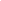 					                                   Tandatangan Ketua Projek dan Cap Rasmi                                                                                                                 Signature of Project Leader and Official StampG. PENGESAHAN OLEH KETUA PTJ/KETUA JABATAN TANDATANGAN KETUA PTJ/KETUA JABATAN DAN CAP RASMI           Tandatangan Ketua PTJ/Ketua Jabatan:                                                                                  Tarikh:Representative of Organisation’ Signature:                …………………………………                    Date:  …………………………………F. PENGESAHAN OLEH URUSETIA GERAN KTGSSila tandakan (√ ) Please tick ( √ )Laporan telah diterima oleh urusetia geran KTGSTarikh ……………………………….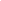 Telah daftar dalam sistem Histaf             Ulasan:_________________________________________________________________________________________________________________________________________________________________________________________________________Cop :Tarikh :